                                                                                                                       ПРОЕКТ          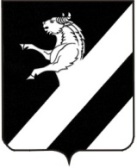 АДМИНИСТРАЦИЯ ЛАПШИХИНСКОГО СЕЛЬСОВЕТААЧИНСКИЙ РАЙОН КРАСНОЯРСКИЙ КРАЙПОСТАНОВЛЕНИЕ      2021                                                                                                      № 000-ПГОб утверждении Порядка  проведения оценки эффективности реализации муниципальных программ  Лапшихинского сельсоветаВ соответствии с пунктом 3 статьи 179 Бюджетного кодекса Российской Федерации, руководствуясь постановлением администрации Лапшихинского сельсовета от 05.08.2013г № 96-П «Об утверждении  Порядка принятия решений о разработке муниципальных программ Лапшихинского сельсовета, их формирования и реализации»,  статьями 17, 32  Устава Лапшихинского сельсовета, ПОСТАНОВЛЯЮ:Утвердить Порядок проведения оценки эффективности реализации муниципальных программ Лапшихинского сельсовета согласно приложению.2. Контроль за исполнением настоящего постановления оставляю за собой.3. Постановление вступает в силу после официального опубликования в информационном листе  «Лапшихинский вестник» и подлежит размещению на официальном сайте в сети «Интернет» по адресу: https//lapshiha.ru//.Глава сельсовета                                                                                                О.А. ШмырьСтепанова Е.В.8 (39151) 96 336     Приложение 1 к постановлению администрацииЛапшихинского сельсовета                                                                                                                         от       2021  № 000ППОРЯДОКПРОВЕДЕНИЯ ОЦЕНКИ ЭФФЕКТИВНОСТИ  РЕАЛИЗАЦИИ МУНИЦИПАЛЬНЫХ ПРОГРАММ  ЛАПШИХИНСКОГО СЕЛЬСОВЕТАНастоящий Порядок определяет правила проведения оценки эффективности реализации  муниципальных программ Лапшихинского сельсовета (далее - муниципальные программы), позволяющие оценить степень достижения планируемых целей и задач муниципальной программы исходя из реально полученных (достигнутых) конечных или промежуточных результатов как по отдельным мероприятиям и подпрограммам, так и по программе в целом.Оценку эффективности реализации муниципальных программ осуществляют ответственные исполнители (исполнители) по каждой подпрограмме муниципальной программы в соответствии с критериями оценки эффективности реализации подпрограммы муниципальной программы, согласно приложению к настоящему Порядку.Оценка эффективности реализации муниципальных программ осуществляется по формуле:ЭФ = (пэф1 + пэф2 + ...) / п, где:ЭФ - эффективность реализации муниципальной программы;пэф - оценка эффективности реализации подпрограммы в баллах;п - число подпрограмм муниципальной программы.Оценка эффективности реализации муниципальных программ исчисляется в пределах от 0 до 100 баллов.В зависимости от полученной оценки эффективности муниципальные программы распределяются следующим образом:программы, оценка которых составляет менее 50 баллов, признаются неэффективными;программы, оценка которых составляет от 50 до 80 баллов, признаютсяумеренно эффективными;программы, оценка которых составляет от 80 до 100 баллов, признаютсяэффективными.	5. Ответственные исполнители муниципальных программ до 1 марта года, следующего за отчетным, направляют в администрацию Лапшихинского сельсовета заполненную таблицу согласно приложению к настоящему Порядку , а также расчет оценки эффективности реализации муниципальных программ по формуле согласно пункту 3 настоящего Порядка в форме информации.Приложение к Порядку проведения оценки эффективности реализации муниципальных программ  программ Лапшихинского сельсоветаКритерии оценки эффективности реализации подпрограммы (наименование подпрограммы) муниципальной программы(наименование муниципальной программы)за	год(отчетный год)<*> Мероприятие подпрограммы, которое выполнено частично, признается невыполненным.<**> В случае привлечения на реализацию муниципальной программы средств из федерального бюджета, областного бюджета или внебюджетных источников. При отсутствии данного вида финансирования значение критерия берется равным 1.<***> Сумма баллов по графе 6.Nп/пКритерии оценки эффективностиреализации подпрограммыВариант оценкиЗначение критерия оценки эффективности (от 0 до 1)Вес критерия оценки эффективностиОценка эффективности в баллах (гр. 4 х гр. 5)1234561Соответствиеколичествадостигнутых изапланированныхподпрограммойцелевыхпоказателейотношение количества достигнутых к количеству запланированных подпрограммой целевых показателей252.Выполнение мероприятий подпрограммы в отчетном годуотношение выполненных мероприятий подпрограммы <*> к общему числу запланированных мероприятий подпрограммы203.Выполнение мероприятий подпрограммы с начала ее реализацииотношение выполненных мероприятий подпрограммы <*>к общему числу запланированных мероприятий154.Уровеньфактическогообъемафинансирования подпрограммы в отчетном финансовом годуотношение фактического объема финансирования подпрограммы к плановому объему финансирования105.Уровеньфактическогообъемафинансирования подпрограммы с начала ее реализацииотношение фактического объема финансирования подпрограммы к плановому объему финансирования106.Отклонение освоенного объема финансирования подпрограммы из краевого  бюджета от фактического объемафинансирования из краевого бюджета (с начала ее реализации)отношение освоенного объема финансирования к фактическому57.Отклонение освоенного объема финансирования подпрограммы из федерального бюджета от фактического объемафинансирования из федерального бюджета (с начала ее реализации)отношение освоенного объема финансирования к фактическому58.Отклонение освоенного объема финансирования подпрограммы из местных бюджетов от фактического объемафинансирования из местных бюджетов (с начала ее реализации) <**>отношение освоенного объема финансирования к фактическому59.Отклонение освоенного объема финансирования подпрограммы из внебюджетных источников от фактического объемаотношение освоенного объема финансирования к фактическому510Оценкаэффективности реализации подпрограммы в баллах (пэф) <***>XXX